	2022-2023YEDITEPE UNIVERSITY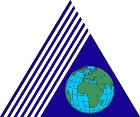 CURRICULUMYEDITEPE UNIVERSITYCURRICULUM FACULTY OF MEDICINECURRICULUM CODECODEFIRST YEARWTALYECODECODEFIFTH YEARWTAALYEMED104Basic Medical Sciences I374905540MED501Orthopaedics and Traumatology32941415MED102Introduction to Clinical Practice I 3528245MED502Ophthalmology32852525MED103Anatomical Drawing 28104632MED503Dermatology34059595MEDXXXFree Elective Course1 (SS) 14282MED504Otorhinolaryngology32644444HUM103Humanities2 (FS) 142823MED505Neurology32062624TKL201Turkish Language I2 (FS) 14282MED506Neurosurgery22929293TKL202Turkish Language II2 (SS)14282MED507Urology22736363HTR301History of Turkish Revolution I2 (FS) 14282MED508Anaesthesiology and Reanimation21726263HTR302History of Turkish Revolution II2 (SS)14282MED509Pediatric Surgery22321213Total CreditsTotal CreditsTotal CreditsTotal CreditsTotal CreditsTotal CreditsTotal Credits60MED510Psychiatry22424243MED511Physical Medicine and Rehabilitation21925253MED512Radiation Oncology116553CODECODESECOND YEARWTALYEMED513Clinical Pharmacology1.5303MED203Basic Medical Sciences II3759912953MED514Infectious Diseases & Clinical Microbiology23024243MED202Introduction to Clinical Practice II34512185MED515Radiology22614142MEDXXXFree Elective Course1 (SS)14282MED516Nuclear Medicine119552Total CreditsTotal CreditsTotal CreditsTotal CreditsTotal CreditsTotal CreditsTotal Credits60MED517Forensic Medicine1.536662MED518Child Psychiatry11212122MED519Medical Genetics116222CODECODETHIRD YEARWTALYE60MED302Introduction to Clinical Sciences396731653MED303Introduction to Clinical Practice III3411225MEDXXXFree Elective Course1 (SS)14282Total CreditsTotal CreditsTotal CreditsTotal CreditsTotal CreditsTotal CreditsTotal Credits60CODECODESIXTH YEARWTAALYEEMED601Child Health and Pediatrics924024010MED602General Surgery/Emergency Medicine824024010CODECODEFOURTH YEARWTALYEMED603Internal Medicine924024010MED411Internal Medicine108916412MED604Obstetrics and Gynecology924024010MED402Child Health And Paediatrics1010024012MED605Rural Medicine924024010MED403Obstetrics and Gynaecology5531059MEDXXXArea Elective Course341201205MED404General Surgery430878MED607Psychiatry41201205MED405Cardiology22832560MED406Cardiovascular Surgery216202MED407Clinic Ethics1292MED408Plastic and Reconstructive Surgery1.518162MED409Public Health1112MED410Thoracic Surgery1.519212MED412Transition to Clinical Settings1242MED413Emergency Medicine236552Total CreditsTotal CreditsTotal CreditsTotal CreditsTotal CreditsTotal CreditsTotal Credits60The curriculum applies to 2022-2023 educational term. The duration of educational term for each year is shown in the table as total number of weeks. ECTS credits are the university credits of the courses in Yeditepe University Faculty of Medicine Undergraduate Medical Education Program. 1 ECTS=30 hours of workload including independent study hours per average student. GPA and cGPA calculations are based on ECTS credits.  1Free Elective Courses. Only one of the free elective courses provided by Faculty of Medicine can be selected in an educational year. Free elective courses provided by Faculty of Medicine in the first three years: MED 611 Medical Anthropology, MED 612 Creative Drama I, MED 613 Medical Humanities, MED 614 Personal Trademark Development, ,MED 615 Innovation Management, MED 616 Medical Management and New Services Design Skills, MED 619 Entrepreneurship and Storytelling Techniques for Business Purposes, MED 620 Art, Culture and Life Styles, MED 621 Epidemiological Research and Evidence Based Medicine, MED 622 Applications of Economics in Health Care, MED 623 Visual Presentation in Medicine, MED 627 Presentation of Medicine on Media, MED 628 Healthy Living, MED 629 Music and Medicine, MED 630 Health Law, MED 631 Creative Drama II, MED 632 Music Appreciation, MED 633  Communication with Hearing Impaired Patients in Turkish Sign Language, MED 634 Case Based Forensic Science,  MED 635 Advanced Level Communication with Hearing Impaired Patients in Turkish Sign Language2Common Courses. These courses are obligatory in all programs of the university. The university credit values of the common courses are as stated by the University Senate. Except for HUM 103, these courses are not to be included in the GPA and cGPA calculations. Courses on Turkish Language and Culture for Foreigners (AFYA). Based on the result of Turkish Language Proficiency Exam, instead of TKL 201 (FS) and TKL 202 (SS) courses, international students will be requested to take the required ones from the AFYA 101 (FS), AFYA 102 (SS), AFYA 201 (FS) and AFYA 202 (SS) courses, designed for them. Each of these courses have credits as Y=3 and E=5. These courses are not to be included in the GPA and cGPA calculations.      3Area Elective Courses. Only one of the provided courses can be elected in the sixth educational year. MED 650 Emergency Medicine, MED  651  Internal Medicine, MED  652  Child Health And Pediatrics, MED  653  Obstetrics and Gynecology, MED  654  General Surgery, MED 655 Cardiology, MED 656  Cardiovascular Surgery, MED  657  Clinic Ethics, MED 658 Plastic and Reconstructive Surgery, MED 659 Public Health, MED 660 Thoracic Surgery, MED 661 Orthopedics and Traumatology, MED 662 Ophthalmology, MED 663 Dermatology, MED 664 Otorhinolaryngology, MED 665 Neurology, MED 666 Neurosurgery, MED 667 Urology, MED 668 Anesthesiology and Reanimation, MED 669 Pediatric Surgery, MED 670 Psychiatry, MED 671 Physical Medicine and Rehabilitation, MED 672 Radiation Oncology, MED 673 Clinical Pharmacology, MED 674 Infectious Diseases & Clinical Microbiology, MED 675 Radiology, MED 676 Nuclear Medicine, MED 677 Forensic Medicine, MED 678 Child Psychiatry, MED 679 Medical Genetics, MED 680 Medical Microbiology, MED 681 Pathology, MED 682 Medical Biochemistry.   The curriculum applies to 2022-2023 educational term. The duration of educational term for each year is shown in the table as total number of weeks. ECTS credits are the university credits of the courses in Yeditepe University Faculty of Medicine Undergraduate Medical Education Program. 1 ECTS=30 hours of workload including independent study hours per average student. GPA and cGPA calculations are based on ECTS credits.  1Free Elective Courses. Only one of the free elective courses provided by Faculty of Medicine can be selected in an educational year. Free elective courses provided by Faculty of Medicine in the first three years: MED 611 Medical Anthropology, MED 612 Creative Drama I, MED 613 Medical Humanities, MED 614 Personal Trademark Development, ,MED 615 Innovation Management, MED 616 Medical Management and New Services Design Skills, MED 619 Entrepreneurship and Storytelling Techniques for Business Purposes, MED 620 Art, Culture and Life Styles, MED 621 Epidemiological Research and Evidence Based Medicine, MED 622 Applications of Economics in Health Care, MED 623 Visual Presentation in Medicine, MED 627 Presentation of Medicine on Media, MED 628 Healthy Living, MED 629 Music and Medicine, MED 630 Health Law, MED 631 Creative Drama II, MED 632 Music Appreciation, MED 633  Communication with Hearing Impaired Patients in Turkish Sign Language, MED 634 Case Based Forensic Science,  MED 635 Advanced Level Communication with Hearing Impaired Patients in Turkish Sign Language2Common Courses. These courses are obligatory in all programs of the university. The university credit values of the common courses are as stated by the University Senate. Except for HUM 103, these courses are not to be included in the GPA and cGPA calculations. Courses on Turkish Language and Culture for Foreigners (AFYA). Based on the result of Turkish Language Proficiency Exam, instead of TKL 201 (FS) and TKL 202 (SS) courses, international students will be requested to take the required ones from the AFYA 101 (FS), AFYA 102 (SS), AFYA 201 (FS) and AFYA 202 (SS) courses, designed for them. Each of these courses have credits as Y=3 and E=5. These courses are not to be included in the GPA and cGPA calculations.      3Area Elective Courses. Only one of the provided courses can be elected in the sixth educational year. MED 650 Emergency Medicine, MED  651  Internal Medicine, MED  652  Child Health And Pediatrics, MED  653  Obstetrics and Gynecology, MED  654  General Surgery, MED 655 Cardiology, MED 656  Cardiovascular Surgery, MED  657  Clinic Ethics, MED 658 Plastic and Reconstructive Surgery, MED 659 Public Health, MED 660 Thoracic Surgery, MED 661 Orthopedics and Traumatology, MED 662 Ophthalmology, MED 663 Dermatology, MED 664 Otorhinolaryngology, MED 665 Neurology, MED 666 Neurosurgery, MED 667 Urology, MED 668 Anesthesiology and Reanimation, MED 669 Pediatric Surgery, MED 670 Psychiatry, MED 671 Physical Medicine and Rehabilitation, MED 672 Radiation Oncology, MED 673 Clinical Pharmacology, MED 674 Infectious Diseases & Clinical Microbiology, MED 675 Radiology, MED 676 Nuclear Medicine, MED 677 Forensic Medicine, MED 678 Child Psychiatry, MED 679 Medical Genetics, MED 680 Medical Microbiology, MED 681 Pathology, MED 682 Medical Biochemistry.   The curriculum applies to 2022-2023 educational term. The duration of educational term for each year is shown in the table as total number of weeks. ECTS credits are the university credits of the courses in Yeditepe University Faculty of Medicine Undergraduate Medical Education Program. 1 ECTS=30 hours of workload including independent study hours per average student. GPA and cGPA calculations are based on ECTS credits.  1Free Elective Courses. Only one of the free elective courses provided by Faculty of Medicine can be selected in an educational year. Free elective courses provided by Faculty of Medicine in the first three years: MED 611 Medical Anthropology, MED 612 Creative Drama I, MED 613 Medical Humanities, MED 614 Personal Trademark Development, ,MED 615 Innovation Management, MED 616 Medical Management and New Services Design Skills, MED 619 Entrepreneurship and Storytelling Techniques for Business Purposes, MED 620 Art, Culture and Life Styles, MED 621 Epidemiological Research and Evidence Based Medicine, MED 622 Applications of Economics in Health Care, MED 623 Visual Presentation in Medicine, MED 627 Presentation of Medicine on Media, MED 628 Healthy Living, MED 629 Music and Medicine, MED 630 Health Law, MED 631 Creative Drama II, MED 632 Music Appreciation, MED 633  Communication with Hearing Impaired Patients in Turkish Sign Language, MED 634 Case Based Forensic Science,  MED 635 Advanced Level Communication with Hearing Impaired Patients in Turkish Sign Language2Common Courses. These courses are obligatory in all programs of the university. The university credit values of the common courses are as stated by the University Senate. Except for HUM 103, these courses are not to be included in the GPA and cGPA calculations. Courses on Turkish Language and Culture for Foreigners (AFYA). Based on the result of Turkish Language Proficiency Exam, instead of TKL 201 (FS) and TKL 202 (SS) courses, international students will be requested to take the required ones from the AFYA 101 (FS), AFYA 102 (SS), AFYA 201 (FS) and AFYA 202 (SS) courses, designed for them. Each of these courses have credits as Y=3 and E=5. These courses are not to be included in the GPA and cGPA calculations.      3Area Elective Courses. Only one of the provided courses can be elected in the sixth educational year. MED 650 Emergency Medicine, MED  651  Internal Medicine, MED  652  Child Health And Pediatrics, MED  653  Obstetrics and Gynecology, MED  654  General Surgery, MED 655 Cardiology, MED 656  Cardiovascular Surgery, MED  657  Clinic Ethics, MED 658 Plastic and Reconstructive Surgery, MED 659 Public Health, MED 660 Thoracic Surgery, MED 661 Orthopedics and Traumatology, MED 662 Ophthalmology, MED 663 Dermatology, MED 664 Otorhinolaryngology, MED 665 Neurology, MED 666 Neurosurgery, MED 667 Urology, MED 668 Anesthesiology and Reanimation, MED 669 Pediatric Surgery, MED 670 Psychiatry, MED 671 Physical Medicine and Rehabilitation, MED 672 Radiation Oncology, MED 673 Clinical Pharmacology, MED 674 Infectious Diseases & Clinical Microbiology, MED 675 Radiology, MED 676 Nuclear Medicine, MED 677 Forensic Medicine, MED 678 Child Psychiatry, MED 679 Medical Genetics, MED 680 Medical Microbiology, MED 681 Pathology, MED 682 Medical Biochemistry.   The curriculum applies to 2022-2023 educational term. The duration of educational term for each year is shown in the table as total number of weeks. ECTS credits are the university credits of the courses in Yeditepe University Faculty of Medicine Undergraduate Medical Education Program. 1 ECTS=30 hours of workload including independent study hours per average student. GPA and cGPA calculations are based on ECTS credits.  1Free Elective Courses. Only one of the free elective courses provided by Faculty of Medicine can be selected in an educational year. Free elective courses provided by Faculty of Medicine in the first three years: MED 611 Medical Anthropology, MED 612 Creative Drama I, MED 613 Medical Humanities, MED 614 Personal Trademark Development, ,MED 615 Innovation Management, MED 616 Medical Management and New Services Design Skills, MED 619 Entrepreneurship and Storytelling Techniques for Business Purposes, MED 620 Art, Culture and Life Styles, MED 621 Epidemiological Research and Evidence Based Medicine, MED 622 Applications of Economics in Health Care, MED 623 Visual Presentation in Medicine, MED 627 Presentation of Medicine on Media, MED 628 Healthy Living, MED 629 Music and Medicine, MED 630 Health Law, MED 631 Creative Drama II, MED 632 Music Appreciation, MED 633  Communication with Hearing Impaired Patients in Turkish Sign Language, MED 634 Case Based Forensic Science,  MED 635 Advanced Level Communication with Hearing Impaired Patients in Turkish Sign Language2Common Courses. These courses are obligatory in all programs of the university. The university credit values of the common courses are as stated by the University Senate. Except for HUM 103, these courses are not to be included in the GPA and cGPA calculations. Courses on Turkish Language and Culture for Foreigners (AFYA). Based on the result of Turkish Language Proficiency Exam, instead of TKL 201 (FS) and TKL 202 (SS) courses, international students will be requested to take the required ones from the AFYA 101 (FS), AFYA 102 (SS), AFYA 201 (FS) and AFYA 202 (SS) courses, designed for them. Each of these courses have credits as Y=3 and E=5. These courses are not to be included in the GPA and cGPA calculations.      3Area Elective Courses. Only one of the provided courses can be elected in the sixth educational year. MED 650 Emergency Medicine, MED  651  Internal Medicine, MED  652  Child Health And Pediatrics, MED  653  Obstetrics and Gynecology, MED  654  General Surgery, MED 655 Cardiology, MED 656  Cardiovascular Surgery, MED  657  Clinic Ethics, MED 658 Plastic and Reconstructive Surgery, MED 659 Public Health, MED 660 Thoracic Surgery, MED 661 Orthopedics and Traumatology, MED 662 Ophthalmology, MED 663 Dermatology, MED 664 Otorhinolaryngology, MED 665 Neurology, MED 666 Neurosurgery, MED 667 Urology, MED 668 Anesthesiology and Reanimation, MED 669 Pediatric Surgery, MED 670 Psychiatry, MED 671 Physical Medicine and Rehabilitation, MED 672 Radiation Oncology, MED 673 Clinical Pharmacology, MED 674 Infectious Diseases & Clinical Microbiology, MED 675 Radiology, MED 676 Nuclear Medicine, MED 677 Forensic Medicine, MED 678 Child Psychiatry, MED 679 Medical Genetics, MED 680 Medical Microbiology, MED 681 Pathology, MED 682 Medical Biochemistry.   The curriculum applies to 2022-2023 educational term. The duration of educational term for each year is shown in the table as total number of weeks. ECTS credits are the university credits of the courses in Yeditepe University Faculty of Medicine Undergraduate Medical Education Program. 1 ECTS=30 hours of workload including independent study hours per average student. GPA and cGPA calculations are based on ECTS credits.  1Free Elective Courses. Only one of the free elective courses provided by Faculty of Medicine can be selected in an educational year. Free elective courses provided by Faculty of Medicine in the first three years: MED 611 Medical Anthropology, MED 612 Creative Drama I, MED 613 Medical Humanities, MED 614 Personal Trademark Development, ,MED 615 Innovation Management, MED 616 Medical Management and New Services Design Skills, MED 619 Entrepreneurship and Storytelling Techniques for Business Purposes, MED 620 Art, Culture and Life Styles, MED 621 Epidemiological Research and Evidence Based Medicine, MED 622 Applications of Economics in Health Care, MED 623 Visual Presentation in Medicine, MED 627 Presentation of Medicine on Media, MED 628 Healthy Living, MED 629 Music and Medicine, MED 630 Health Law, MED 631 Creative Drama II, MED 632 Music Appreciation, MED 633  Communication with Hearing Impaired Patients in Turkish Sign Language, MED 634 Case Based Forensic Science,  MED 635 Advanced Level Communication with Hearing Impaired Patients in Turkish Sign Language2Common Courses. These courses are obligatory in all programs of the university. The university credit values of the common courses are as stated by the University Senate. Except for HUM 103, these courses are not to be included in the GPA and cGPA calculations. Courses on Turkish Language and Culture for Foreigners (AFYA). Based on the result of Turkish Language Proficiency Exam, instead of TKL 201 (FS) and TKL 202 (SS) courses, international students will be requested to take the required ones from the AFYA 101 (FS), AFYA 102 (SS), AFYA 201 (FS) and AFYA 202 (SS) courses, designed for them. Each of these courses have credits as Y=3 and E=5. These courses are not to be included in the GPA and cGPA calculations.      3Area Elective Courses. Only one of the provided courses can be elected in the sixth educational year. MED 650 Emergency Medicine, MED  651  Internal Medicine, MED  652  Child Health And Pediatrics, MED  653  Obstetrics and Gynecology, MED  654  General Surgery, MED 655 Cardiology, MED 656  Cardiovascular Surgery, MED  657  Clinic Ethics, MED 658 Plastic and Reconstructive Surgery, MED 659 Public Health, MED 660 Thoracic Surgery, MED 661 Orthopedics and Traumatology, MED 662 Ophthalmology, MED 663 Dermatology, MED 664 Otorhinolaryngology, MED 665 Neurology, MED 666 Neurosurgery, MED 667 Urology, MED 668 Anesthesiology and Reanimation, MED 669 Pediatric Surgery, MED 670 Psychiatry, MED 671 Physical Medicine and Rehabilitation, MED 672 Radiation Oncology, MED 673 Clinical Pharmacology, MED 674 Infectious Diseases & Clinical Microbiology, MED 675 Radiology, MED 676 Nuclear Medicine, MED 677 Forensic Medicine, MED 678 Child Psychiatry, MED 679 Medical Genetics, MED 680 Medical Microbiology, MED 681 Pathology, MED 682 Medical Biochemistry.   The curriculum applies to 2022-2023 educational term. The duration of educational term for each year is shown in the table as total number of weeks. ECTS credits are the university credits of the courses in Yeditepe University Faculty of Medicine Undergraduate Medical Education Program. 1 ECTS=30 hours of workload including independent study hours per average student. GPA and cGPA calculations are based on ECTS credits.  1Free Elective Courses. Only one of the free elective courses provided by Faculty of Medicine can be selected in an educational year. Free elective courses provided by Faculty of Medicine in the first three years: MED 611 Medical Anthropology, MED 612 Creative Drama I, MED 613 Medical Humanities, MED 614 Personal Trademark Development, ,MED 615 Innovation Management, MED 616 Medical Management and New Services Design Skills, MED 619 Entrepreneurship and Storytelling Techniques for Business Purposes, MED 620 Art, Culture and Life Styles, MED 621 Epidemiological Research and Evidence Based Medicine, MED 622 Applications of Economics in Health Care, MED 623 Visual Presentation in Medicine, MED 627 Presentation of Medicine on Media, MED 628 Healthy Living, MED 629 Music and Medicine, MED 630 Health Law, MED 631 Creative Drama II, MED 632 Music Appreciation, MED 633  Communication with Hearing Impaired Patients in Turkish Sign Language, MED 634 Case Based Forensic Science,  MED 635 Advanced Level Communication with Hearing Impaired Patients in Turkish Sign Language2Common Courses. These courses are obligatory in all programs of the university. The university credit values of the common courses are as stated by the University Senate. Except for HUM 103, these courses are not to be included in the GPA and cGPA calculations. Courses on Turkish Language and Culture for Foreigners (AFYA). Based on the result of Turkish Language Proficiency Exam, instead of TKL 201 (FS) and TKL 202 (SS) courses, international students will be requested to take the required ones from the AFYA 101 (FS), AFYA 102 (SS), AFYA 201 (FS) and AFYA 202 (SS) courses, designed for them. Each of these courses have credits as Y=3 and E=5. These courses are not to be included in the GPA and cGPA calculations.      3Area Elective Courses. Only one of the provided courses can be elected in the sixth educational year. MED 650 Emergency Medicine, MED  651  Internal Medicine, MED  652  Child Health And Pediatrics, MED  653  Obstetrics and Gynecology, MED  654  General Surgery, MED 655 Cardiology, MED 656  Cardiovascular Surgery, MED  657  Clinic Ethics, MED 658 Plastic and Reconstructive Surgery, MED 659 Public Health, MED 660 Thoracic Surgery, MED 661 Orthopedics and Traumatology, MED 662 Ophthalmology, MED 663 Dermatology, MED 664 Otorhinolaryngology, MED 665 Neurology, MED 666 Neurosurgery, MED 667 Urology, MED 668 Anesthesiology and Reanimation, MED 669 Pediatric Surgery, MED 670 Psychiatry, MED 671 Physical Medicine and Rehabilitation, MED 672 Radiation Oncology, MED 673 Clinical Pharmacology, MED 674 Infectious Diseases & Clinical Microbiology, MED 675 Radiology, MED 676 Nuclear Medicine, MED 677 Forensic Medicine, MED 678 Child Psychiatry, MED 679 Medical Genetics, MED 680 Medical Microbiology, MED 681 Pathology, MED 682 Medical Biochemistry.   The curriculum applies to 2022-2023 educational term. The duration of educational term for each year is shown in the table as total number of weeks. ECTS credits are the university credits of the courses in Yeditepe University Faculty of Medicine Undergraduate Medical Education Program. 1 ECTS=30 hours of workload including independent study hours per average student. GPA and cGPA calculations are based on ECTS credits.  1Free Elective Courses. Only one of the free elective courses provided by Faculty of Medicine can be selected in an educational year. Free elective courses provided by Faculty of Medicine in the first three years: MED 611 Medical Anthropology, MED 612 Creative Drama I, MED 613 Medical Humanities, MED 614 Personal Trademark Development, ,MED 615 Innovation Management, MED 616 Medical Management and New Services Design Skills, MED 619 Entrepreneurship and Storytelling Techniques for Business Purposes, MED 620 Art, Culture and Life Styles, MED 621 Epidemiological Research and Evidence Based Medicine, MED 622 Applications of Economics in Health Care, MED 623 Visual Presentation in Medicine, MED 627 Presentation of Medicine on Media, MED 628 Healthy Living, MED 629 Music and Medicine, MED 630 Health Law, MED 631 Creative Drama II, MED 632 Music Appreciation, MED 633  Communication with Hearing Impaired Patients in Turkish Sign Language, MED 634 Case Based Forensic Science,  MED 635 Advanced Level Communication with Hearing Impaired Patients in Turkish Sign Language2Common Courses. These courses are obligatory in all programs of the university. The university credit values of the common courses are as stated by the University Senate. Except for HUM 103, these courses are not to be included in the GPA and cGPA calculations. Courses on Turkish Language and Culture for Foreigners (AFYA). Based on the result of Turkish Language Proficiency Exam, instead of TKL 201 (FS) and TKL 202 (SS) courses, international students will be requested to take the required ones from the AFYA 101 (FS), AFYA 102 (SS), AFYA 201 (FS) and AFYA 202 (SS) courses, designed for them. Each of these courses have credits as Y=3 and E=5. These courses are not to be included in the GPA and cGPA calculations.      3Area Elective Courses. Only one of the provided courses can be elected in the sixth educational year. MED 650 Emergency Medicine, MED  651  Internal Medicine, MED  652  Child Health And Pediatrics, MED  653  Obstetrics and Gynecology, MED  654  General Surgery, MED 655 Cardiology, MED 656  Cardiovascular Surgery, MED  657  Clinic Ethics, MED 658 Plastic and Reconstructive Surgery, MED 659 Public Health, MED 660 Thoracic Surgery, MED 661 Orthopedics and Traumatology, MED 662 Ophthalmology, MED 663 Dermatology, MED 664 Otorhinolaryngology, MED 665 Neurology, MED 666 Neurosurgery, MED 667 Urology, MED 668 Anesthesiology and Reanimation, MED 669 Pediatric Surgery, MED 670 Psychiatry, MED 671 Physical Medicine and Rehabilitation, MED 672 Radiation Oncology, MED 673 Clinical Pharmacology, MED 674 Infectious Diseases & Clinical Microbiology, MED 675 Radiology, MED 676 Nuclear Medicine, MED 677 Forensic Medicine, MED 678 Child Psychiatry, MED 679 Medical Genetics, MED 680 Medical Microbiology, MED 681 Pathology, MED 682 Medical Biochemistry.   The curriculum applies to 2022-2023 educational term. The duration of educational term for each year is shown in the table as total number of weeks. ECTS credits are the university credits of the courses in Yeditepe University Faculty of Medicine Undergraduate Medical Education Program. 1 ECTS=30 hours of workload including independent study hours per average student. GPA and cGPA calculations are based on ECTS credits.  1Free Elective Courses. Only one of the free elective courses provided by Faculty of Medicine can be selected in an educational year. Free elective courses provided by Faculty of Medicine in the first three years: MED 611 Medical Anthropology, MED 612 Creative Drama I, MED 613 Medical Humanities, MED 614 Personal Trademark Development, ,MED 615 Innovation Management, MED 616 Medical Management and New Services Design Skills, MED 619 Entrepreneurship and Storytelling Techniques for Business Purposes, MED 620 Art, Culture and Life Styles, MED 621 Epidemiological Research and Evidence Based Medicine, MED 622 Applications of Economics in Health Care, MED 623 Visual Presentation in Medicine, MED 627 Presentation of Medicine on Media, MED 628 Healthy Living, MED 629 Music and Medicine, MED 630 Health Law, MED 631 Creative Drama II, MED 632 Music Appreciation, MED 633  Communication with Hearing Impaired Patients in Turkish Sign Language, MED 634 Case Based Forensic Science,  MED 635 Advanced Level Communication with Hearing Impaired Patients in Turkish Sign Language2Common Courses. These courses are obligatory in all programs of the university. The university credit values of the common courses are as stated by the University Senate. Except for HUM 103, these courses are not to be included in the GPA and cGPA calculations. Courses on Turkish Language and Culture for Foreigners (AFYA). Based on the result of Turkish Language Proficiency Exam, instead of TKL 201 (FS) and TKL 202 (SS) courses, international students will be requested to take the required ones from the AFYA 101 (FS), AFYA 102 (SS), AFYA 201 (FS) and AFYA 202 (SS) courses, designed for them. Each of these courses have credits as Y=3 and E=5. These courses are not to be included in the GPA and cGPA calculations.      3Area Elective Courses. Only one of the provided courses can be elected in the sixth educational year. MED 650 Emergency Medicine, MED  651  Internal Medicine, MED  652  Child Health And Pediatrics, MED  653  Obstetrics and Gynecology, MED  654  General Surgery, MED 655 Cardiology, MED 656  Cardiovascular Surgery, MED  657  Clinic Ethics, MED 658 Plastic and Reconstructive Surgery, MED 659 Public Health, MED 660 Thoracic Surgery, MED 661 Orthopedics and Traumatology, MED 662 Ophthalmology, MED 663 Dermatology, MED 664 Otorhinolaryngology, MED 665 Neurology, MED 666 Neurosurgery, MED 667 Urology, MED 668 Anesthesiology and Reanimation, MED 669 Pediatric Surgery, MED 670 Psychiatry, MED 671 Physical Medicine and Rehabilitation, MED 672 Radiation Oncology, MED 673 Clinical Pharmacology, MED 674 Infectious Diseases & Clinical Microbiology, MED 675 Radiology, MED 676 Nuclear Medicine, MED 677 Forensic Medicine, MED 678 Child Psychiatry, MED 679 Medical Genetics, MED 680 Medical Microbiology, MED 681 Pathology, MED 682 Medical Biochemistry.   The curriculum applies to 2022-2023 educational term. The duration of educational term for each year is shown in the table as total number of weeks. ECTS credits are the university credits of the courses in Yeditepe University Faculty of Medicine Undergraduate Medical Education Program. 1 ECTS=30 hours of workload including independent study hours per average student. GPA and cGPA calculations are based on ECTS credits.  1Free Elective Courses. Only one of the free elective courses provided by Faculty of Medicine can be selected in an educational year. Free elective courses provided by Faculty of Medicine in the first three years: MED 611 Medical Anthropology, MED 612 Creative Drama I, MED 613 Medical Humanities, MED 614 Personal Trademark Development, ,MED 615 Innovation Management, MED 616 Medical Management and New Services Design Skills, MED 619 Entrepreneurship and Storytelling Techniques for Business Purposes, MED 620 Art, Culture and Life Styles, MED 621 Epidemiological Research and Evidence Based Medicine, MED 622 Applications of Economics in Health Care, MED 623 Visual Presentation in Medicine, MED 627 Presentation of Medicine on Media, MED 628 Healthy Living, MED 629 Music and Medicine, MED 630 Health Law, MED 631 Creative Drama II, MED 632 Music Appreciation, MED 633  Communication with Hearing Impaired Patients in Turkish Sign Language, MED 634 Case Based Forensic Science,  MED 635 Advanced Level Communication with Hearing Impaired Patients in Turkish Sign Language2Common Courses. These courses are obligatory in all programs of the university. The university credit values of the common courses are as stated by the University Senate. Except for HUM 103, these courses are not to be included in the GPA and cGPA calculations. Courses on Turkish Language and Culture for Foreigners (AFYA). Based on the result of Turkish Language Proficiency Exam, instead of TKL 201 (FS) and TKL 202 (SS) courses, international students will be requested to take the required ones from the AFYA 101 (FS), AFYA 102 (SS), AFYA 201 (FS) and AFYA 202 (SS) courses, designed for them. Each of these courses have credits as Y=3 and E=5. These courses are not to be included in the GPA and cGPA calculations.      3Area Elective Courses. Only one of the provided courses can be elected in the sixth educational year. MED 650 Emergency Medicine, MED  651  Internal Medicine, MED  652  Child Health And Pediatrics, MED  653  Obstetrics and Gynecology, MED  654  General Surgery, MED 655 Cardiology, MED 656  Cardiovascular Surgery, MED  657  Clinic Ethics, MED 658 Plastic and Reconstructive Surgery, MED 659 Public Health, MED 660 Thoracic Surgery, MED 661 Orthopedics and Traumatology, MED 662 Ophthalmology, MED 663 Dermatology, MED 664 Otorhinolaryngology, MED 665 Neurology, MED 666 Neurosurgery, MED 667 Urology, MED 668 Anesthesiology and Reanimation, MED 669 Pediatric Surgery, MED 670 Psychiatry, MED 671 Physical Medicine and Rehabilitation, MED 672 Radiation Oncology, MED 673 Clinical Pharmacology, MED 674 Infectious Diseases & Clinical Microbiology, MED 675 Radiology, MED 676 Nuclear Medicine, MED 677 Forensic Medicine, MED 678 Child Psychiatry, MED 679 Medical Genetics, MED 680 Medical Microbiology, MED 681 Pathology, MED 682 Medical Biochemistry.   The curriculum applies to 2022-2023 educational term. The duration of educational term for each year is shown in the table as total number of weeks. ECTS credits are the university credits of the courses in Yeditepe University Faculty of Medicine Undergraduate Medical Education Program. 1 ECTS=30 hours of workload including independent study hours per average student. GPA and cGPA calculations are based on ECTS credits.  1Free Elective Courses. Only one of the free elective courses provided by Faculty of Medicine can be selected in an educational year. Free elective courses provided by Faculty of Medicine in the first three years: MED 611 Medical Anthropology, MED 612 Creative Drama I, MED 613 Medical Humanities, MED 614 Personal Trademark Development, ,MED 615 Innovation Management, MED 616 Medical Management and New Services Design Skills, MED 619 Entrepreneurship and Storytelling Techniques for Business Purposes, MED 620 Art, Culture and Life Styles, MED 621 Epidemiological Research and Evidence Based Medicine, MED 622 Applications of Economics in Health Care, MED 623 Visual Presentation in Medicine, MED 627 Presentation of Medicine on Media, MED 628 Healthy Living, MED 629 Music and Medicine, MED 630 Health Law, MED 631 Creative Drama II, MED 632 Music Appreciation, MED 633  Communication with Hearing Impaired Patients in Turkish Sign Language, MED 634 Case Based Forensic Science,  MED 635 Advanced Level Communication with Hearing Impaired Patients in Turkish Sign Language2Common Courses. These courses are obligatory in all programs of the university. The university credit values of the common courses are as stated by the University Senate. Except for HUM 103, these courses are not to be included in the GPA and cGPA calculations. Courses on Turkish Language and Culture for Foreigners (AFYA). Based on the result of Turkish Language Proficiency Exam, instead of TKL 201 (FS) and TKL 202 (SS) courses, international students will be requested to take the required ones from the AFYA 101 (FS), AFYA 102 (SS), AFYA 201 (FS) and AFYA 202 (SS) courses, designed for them. Each of these courses have credits as Y=3 and E=5. These courses are not to be included in the GPA and cGPA calculations.      3Area Elective Courses. Only one of the provided courses can be elected in the sixth educational year. MED 650 Emergency Medicine, MED  651  Internal Medicine, MED  652  Child Health And Pediatrics, MED  653  Obstetrics and Gynecology, MED  654  General Surgery, MED 655 Cardiology, MED 656  Cardiovascular Surgery, MED  657  Clinic Ethics, MED 658 Plastic and Reconstructive Surgery, MED 659 Public Health, MED 660 Thoracic Surgery, MED 661 Orthopedics and Traumatology, MED 662 Ophthalmology, MED 663 Dermatology, MED 664 Otorhinolaryngology, MED 665 Neurology, MED 666 Neurosurgery, MED 667 Urology, MED 668 Anesthesiology and Reanimation, MED 669 Pediatric Surgery, MED 670 Psychiatry, MED 671 Physical Medicine and Rehabilitation, MED 672 Radiation Oncology, MED 673 Clinical Pharmacology, MED 674 Infectious Diseases & Clinical Microbiology, MED 675 Radiology, MED 676 Nuclear Medicine, MED 677 Forensic Medicine, MED 678 Child Psychiatry, MED 679 Medical Genetics, MED 680 Medical Microbiology, MED 681 Pathology, MED 682 Medical Biochemistry.   The curriculum applies to 2022-2023 educational term. The duration of educational term for each year is shown in the table as total number of weeks. ECTS credits are the university credits of the courses in Yeditepe University Faculty of Medicine Undergraduate Medical Education Program. 1 ECTS=30 hours of workload including independent study hours per average student. GPA and cGPA calculations are based on ECTS credits.  1Free Elective Courses. Only one of the free elective courses provided by Faculty of Medicine can be selected in an educational year. Free elective courses provided by Faculty of Medicine in the first three years: MED 611 Medical Anthropology, MED 612 Creative Drama I, MED 613 Medical Humanities, MED 614 Personal Trademark Development, ,MED 615 Innovation Management, MED 616 Medical Management and New Services Design Skills, MED 619 Entrepreneurship and Storytelling Techniques for Business Purposes, MED 620 Art, Culture and Life Styles, MED 621 Epidemiological Research and Evidence Based Medicine, MED 622 Applications of Economics in Health Care, MED 623 Visual Presentation in Medicine, MED 627 Presentation of Medicine on Media, MED 628 Healthy Living, MED 629 Music and Medicine, MED 630 Health Law, MED 631 Creative Drama II, MED 632 Music Appreciation, MED 633  Communication with Hearing Impaired Patients in Turkish Sign Language, MED 634 Case Based Forensic Science,  MED 635 Advanced Level Communication with Hearing Impaired Patients in Turkish Sign Language2Common Courses. These courses are obligatory in all programs of the university. The university credit values of the common courses are as stated by the University Senate. Except for HUM 103, these courses are not to be included in the GPA and cGPA calculations. Courses on Turkish Language and Culture for Foreigners (AFYA). Based on the result of Turkish Language Proficiency Exam, instead of TKL 201 (FS) and TKL 202 (SS) courses, international students will be requested to take the required ones from the AFYA 101 (FS), AFYA 102 (SS), AFYA 201 (FS) and AFYA 202 (SS) courses, designed for them. Each of these courses have credits as Y=3 and E=5. These courses are not to be included in the GPA and cGPA calculations.      3Area Elective Courses. Only one of the provided courses can be elected in the sixth educational year. MED 650 Emergency Medicine, MED  651  Internal Medicine, MED  652  Child Health And Pediatrics, MED  653  Obstetrics and Gynecology, MED  654  General Surgery, MED 655 Cardiology, MED 656  Cardiovascular Surgery, MED  657  Clinic Ethics, MED 658 Plastic and Reconstructive Surgery, MED 659 Public Health, MED 660 Thoracic Surgery, MED 661 Orthopedics and Traumatology, MED 662 Ophthalmology, MED 663 Dermatology, MED 664 Otorhinolaryngology, MED 665 Neurology, MED 666 Neurosurgery, MED 667 Urology, MED 668 Anesthesiology and Reanimation, MED 669 Pediatric Surgery, MED 670 Psychiatry, MED 671 Physical Medicine and Rehabilitation, MED 672 Radiation Oncology, MED 673 Clinical Pharmacology, MED 674 Infectious Diseases & Clinical Microbiology, MED 675 Radiology, MED 676 Nuclear Medicine, MED 677 Forensic Medicine, MED 678 Child Psychiatry, MED 679 Medical Genetics, MED 680 Medical Microbiology, MED 681 Pathology, MED 682 Medical Biochemistry.   The curriculum applies to 2022-2023 educational term. The duration of educational term for each year is shown in the table as total number of weeks. ECTS credits are the university credits of the courses in Yeditepe University Faculty of Medicine Undergraduate Medical Education Program. 1 ECTS=30 hours of workload including independent study hours per average student. GPA and cGPA calculations are based on ECTS credits.  1Free Elective Courses. Only one of the free elective courses provided by Faculty of Medicine can be selected in an educational year. Free elective courses provided by Faculty of Medicine in the first three years: MED 611 Medical Anthropology, MED 612 Creative Drama I, MED 613 Medical Humanities, MED 614 Personal Trademark Development, ,MED 615 Innovation Management, MED 616 Medical Management and New Services Design Skills, MED 619 Entrepreneurship and Storytelling Techniques for Business Purposes, MED 620 Art, Culture and Life Styles, MED 621 Epidemiological Research and Evidence Based Medicine, MED 622 Applications of Economics in Health Care, MED 623 Visual Presentation in Medicine, MED 627 Presentation of Medicine on Media, MED 628 Healthy Living, MED 629 Music and Medicine, MED 630 Health Law, MED 631 Creative Drama II, MED 632 Music Appreciation, MED 633  Communication with Hearing Impaired Patients in Turkish Sign Language, MED 634 Case Based Forensic Science,  MED 635 Advanced Level Communication with Hearing Impaired Patients in Turkish Sign Language2Common Courses. These courses are obligatory in all programs of the university. The university credit values of the common courses are as stated by the University Senate. Except for HUM 103, these courses are not to be included in the GPA and cGPA calculations. Courses on Turkish Language and Culture for Foreigners (AFYA). Based on the result of Turkish Language Proficiency Exam, instead of TKL 201 (FS) and TKL 202 (SS) courses, international students will be requested to take the required ones from the AFYA 101 (FS), AFYA 102 (SS), AFYA 201 (FS) and AFYA 202 (SS) courses, designed for them. Each of these courses have credits as Y=3 and E=5. These courses are not to be included in the GPA and cGPA calculations.      3Area Elective Courses. Only one of the provided courses can be elected in the sixth educational year. MED 650 Emergency Medicine, MED  651  Internal Medicine, MED  652  Child Health And Pediatrics, MED  653  Obstetrics and Gynecology, MED  654  General Surgery, MED 655 Cardiology, MED 656  Cardiovascular Surgery, MED  657  Clinic Ethics, MED 658 Plastic and Reconstructive Surgery, MED 659 Public Health, MED 660 Thoracic Surgery, MED 661 Orthopedics and Traumatology, MED 662 Ophthalmology, MED 663 Dermatology, MED 664 Otorhinolaryngology, MED 665 Neurology, MED 666 Neurosurgery, MED 667 Urology, MED 668 Anesthesiology and Reanimation, MED 669 Pediatric Surgery, MED 670 Psychiatry, MED 671 Physical Medicine and Rehabilitation, MED 672 Radiation Oncology, MED 673 Clinical Pharmacology, MED 674 Infectious Diseases & Clinical Microbiology, MED 675 Radiology, MED 676 Nuclear Medicine, MED 677 Forensic Medicine, MED 678 Child Psychiatry, MED 679 Medical Genetics, MED 680 Medical Microbiology, MED 681 Pathology, MED 682 Medical Biochemistry.   The curriculum applies to 2022-2023 educational term. The duration of educational term for each year is shown in the table as total number of weeks. ECTS credits are the university credits of the courses in Yeditepe University Faculty of Medicine Undergraduate Medical Education Program. 1 ECTS=30 hours of workload including independent study hours per average student. GPA and cGPA calculations are based on ECTS credits.  1Free Elective Courses. Only one of the free elective courses provided by Faculty of Medicine can be selected in an educational year. Free elective courses provided by Faculty of Medicine in the first three years: MED 611 Medical Anthropology, MED 612 Creative Drama I, MED 613 Medical Humanities, MED 614 Personal Trademark Development, ,MED 615 Innovation Management, MED 616 Medical Management and New Services Design Skills, MED 619 Entrepreneurship and Storytelling Techniques for Business Purposes, MED 620 Art, Culture and Life Styles, MED 621 Epidemiological Research and Evidence Based Medicine, MED 622 Applications of Economics in Health Care, MED 623 Visual Presentation in Medicine, MED 627 Presentation of Medicine on Media, MED 628 Healthy Living, MED 629 Music and Medicine, MED 630 Health Law, MED 631 Creative Drama II, MED 632 Music Appreciation, MED 633  Communication with Hearing Impaired Patients in Turkish Sign Language, MED 634 Case Based Forensic Science,  MED 635 Advanced Level Communication with Hearing Impaired Patients in Turkish Sign Language2Common Courses. These courses are obligatory in all programs of the university. The university credit values of the common courses are as stated by the University Senate. Except for HUM 103, these courses are not to be included in the GPA and cGPA calculations. Courses on Turkish Language and Culture for Foreigners (AFYA). Based on the result of Turkish Language Proficiency Exam, instead of TKL 201 (FS) and TKL 202 (SS) courses, international students will be requested to take the required ones from the AFYA 101 (FS), AFYA 102 (SS), AFYA 201 (FS) and AFYA 202 (SS) courses, designed for them. Each of these courses have credits as Y=3 and E=5. These courses are not to be included in the GPA and cGPA calculations.      3Area Elective Courses. Only one of the provided courses can be elected in the sixth educational year. MED 650 Emergency Medicine, MED  651  Internal Medicine, MED  652  Child Health And Pediatrics, MED  653  Obstetrics and Gynecology, MED  654  General Surgery, MED 655 Cardiology, MED 656  Cardiovascular Surgery, MED  657  Clinic Ethics, MED 658 Plastic and Reconstructive Surgery, MED 659 Public Health, MED 660 Thoracic Surgery, MED 661 Orthopedics and Traumatology, MED 662 Ophthalmology, MED 663 Dermatology, MED 664 Otorhinolaryngology, MED 665 Neurology, MED 666 Neurosurgery, MED 667 Urology, MED 668 Anesthesiology and Reanimation, MED 669 Pediatric Surgery, MED 670 Psychiatry, MED 671 Physical Medicine and Rehabilitation, MED 672 Radiation Oncology, MED 673 Clinical Pharmacology, MED 674 Infectious Diseases & Clinical Microbiology, MED 675 Radiology, MED 676 Nuclear Medicine, MED 677 Forensic Medicine, MED 678 Child Psychiatry, MED 679 Medical Genetics, MED 680 Medical Microbiology, MED 681 Pathology, MED 682 Medical Biochemistry.   The curriculum applies to 2022-2023 educational term. The duration of educational term for each year is shown in the table as total number of weeks. ECTS credits are the university credits of the courses in Yeditepe University Faculty of Medicine Undergraduate Medical Education Program. 1 ECTS=30 hours of workload including independent study hours per average student. GPA and cGPA calculations are based on ECTS credits.  1Free Elective Courses. Only one of the free elective courses provided by Faculty of Medicine can be selected in an educational year. Free elective courses provided by Faculty of Medicine in the first three years: MED 611 Medical Anthropology, MED 612 Creative Drama I, MED 613 Medical Humanities, MED 614 Personal Trademark Development, ,MED 615 Innovation Management, MED 616 Medical Management and New Services Design Skills, MED 619 Entrepreneurship and Storytelling Techniques for Business Purposes, MED 620 Art, Culture and Life Styles, MED 621 Epidemiological Research and Evidence Based Medicine, MED 622 Applications of Economics in Health Care, MED 623 Visual Presentation in Medicine, MED 627 Presentation of Medicine on Media, MED 628 Healthy Living, MED 629 Music and Medicine, MED 630 Health Law, MED 631 Creative Drama II, MED 632 Music Appreciation, MED 633  Communication with Hearing Impaired Patients in Turkish Sign Language, MED 634 Case Based Forensic Science,  MED 635 Advanced Level Communication with Hearing Impaired Patients in Turkish Sign Language2Common Courses. These courses are obligatory in all programs of the university. The university credit values of the common courses are as stated by the University Senate. Except for HUM 103, these courses are not to be included in the GPA and cGPA calculations. Courses on Turkish Language and Culture for Foreigners (AFYA). Based on the result of Turkish Language Proficiency Exam, instead of TKL 201 (FS) and TKL 202 (SS) courses, international students will be requested to take the required ones from the AFYA 101 (FS), AFYA 102 (SS), AFYA 201 (FS) and AFYA 202 (SS) courses, designed for them. Each of these courses have credits as Y=3 and E=5. These courses are not to be included in the GPA and cGPA calculations.      3Area Elective Courses. Only one of the provided courses can be elected in the sixth educational year. MED 650 Emergency Medicine, MED  651  Internal Medicine, MED  652  Child Health And Pediatrics, MED  653  Obstetrics and Gynecology, MED  654  General Surgery, MED 655 Cardiology, MED 656  Cardiovascular Surgery, MED  657  Clinic Ethics, MED 658 Plastic and Reconstructive Surgery, MED 659 Public Health, MED 660 Thoracic Surgery, MED 661 Orthopedics and Traumatology, MED 662 Ophthalmology, MED 663 Dermatology, MED 664 Otorhinolaryngology, MED 665 Neurology, MED 666 Neurosurgery, MED 667 Urology, MED 668 Anesthesiology and Reanimation, MED 669 Pediatric Surgery, MED 670 Psychiatry, MED 671 Physical Medicine and Rehabilitation, MED 672 Radiation Oncology, MED 673 Clinical Pharmacology, MED 674 Infectious Diseases & Clinical Microbiology, MED 675 Radiology, MED 676 Nuclear Medicine, MED 677 Forensic Medicine, MED 678 Child Psychiatry, MED 679 Medical Genetics, MED 680 Medical Microbiology, MED 681 Pathology, MED 682 Medical Biochemistry.   The curriculum applies to 2022-2023 educational term. The duration of educational term for each year is shown in the table as total number of weeks. ECTS credits are the university credits of the courses in Yeditepe University Faculty of Medicine Undergraduate Medical Education Program. 1 ECTS=30 hours of workload including independent study hours per average student. GPA and cGPA calculations are based on ECTS credits.  1Free Elective Courses. Only one of the free elective courses provided by Faculty of Medicine can be selected in an educational year. Free elective courses provided by Faculty of Medicine in the first three years: MED 611 Medical Anthropology, MED 612 Creative Drama I, MED 613 Medical Humanities, MED 614 Personal Trademark Development, ,MED 615 Innovation Management, MED 616 Medical Management and New Services Design Skills, MED 619 Entrepreneurship and Storytelling Techniques for Business Purposes, MED 620 Art, Culture and Life Styles, MED 621 Epidemiological Research and Evidence Based Medicine, MED 622 Applications of Economics in Health Care, MED 623 Visual Presentation in Medicine, MED 627 Presentation of Medicine on Media, MED 628 Healthy Living, MED 629 Music and Medicine, MED 630 Health Law, MED 631 Creative Drama II, MED 632 Music Appreciation, MED 633  Communication with Hearing Impaired Patients in Turkish Sign Language, MED 634 Case Based Forensic Science,  MED 635 Advanced Level Communication with Hearing Impaired Patients in Turkish Sign Language2Common Courses. These courses are obligatory in all programs of the university. The university credit values of the common courses are as stated by the University Senate. Except for HUM 103, these courses are not to be included in the GPA and cGPA calculations. Courses on Turkish Language and Culture for Foreigners (AFYA). Based on the result of Turkish Language Proficiency Exam, instead of TKL 201 (FS) and TKL 202 (SS) courses, international students will be requested to take the required ones from the AFYA 101 (FS), AFYA 102 (SS), AFYA 201 (FS) and AFYA 202 (SS) courses, designed for them. Each of these courses have credits as Y=3 and E=5. These courses are not to be included in the GPA and cGPA calculations.      3Area Elective Courses. Only one of the provided courses can be elected in the sixth educational year. MED 650 Emergency Medicine, MED  651  Internal Medicine, MED  652  Child Health And Pediatrics, MED  653  Obstetrics and Gynecology, MED  654  General Surgery, MED 655 Cardiology, MED 656  Cardiovascular Surgery, MED  657  Clinic Ethics, MED 658 Plastic and Reconstructive Surgery, MED 659 Public Health, MED 660 Thoracic Surgery, MED 661 Orthopedics and Traumatology, MED 662 Ophthalmology, MED 663 Dermatology, MED 664 Otorhinolaryngology, MED 665 Neurology, MED 666 Neurosurgery, MED 667 Urology, MED 668 Anesthesiology and Reanimation, MED 669 Pediatric Surgery, MED 670 Psychiatry, MED 671 Physical Medicine and Rehabilitation, MED 672 Radiation Oncology, MED 673 Clinical Pharmacology, MED 674 Infectious Diseases & Clinical Microbiology, MED 675 Radiology, MED 676 Nuclear Medicine, MED 677 Forensic Medicine, MED 678 Child Psychiatry, MED 679 Medical Genetics, MED 680 Medical Microbiology, MED 681 Pathology, MED 682 Medical Biochemistry.   The curriculum applies to 2022-2023 educational term. The duration of educational term for each year is shown in the table as total number of weeks. ECTS credits are the university credits of the courses in Yeditepe University Faculty of Medicine Undergraduate Medical Education Program. 1 ECTS=30 hours of workload including independent study hours per average student. GPA and cGPA calculations are based on ECTS credits.  1Free Elective Courses. Only one of the free elective courses provided by Faculty of Medicine can be selected in an educational year. Free elective courses provided by Faculty of Medicine in the first three years: MED 611 Medical Anthropology, MED 612 Creative Drama I, MED 613 Medical Humanities, MED 614 Personal Trademark Development, ,MED 615 Innovation Management, MED 616 Medical Management and New Services Design Skills, MED 619 Entrepreneurship and Storytelling Techniques for Business Purposes, MED 620 Art, Culture and Life Styles, MED 621 Epidemiological Research and Evidence Based Medicine, MED 622 Applications of Economics in Health Care, MED 623 Visual Presentation in Medicine, MED 627 Presentation of Medicine on Media, MED 628 Healthy Living, MED 629 Music and Medicine, MED 630 Health Law, MED 631 Creative Drama II, MED 632 Music Appreciation, MED 633  Communication with Hearing Impaired Patients in Turkish Sign Language, MED 634 Case Based Forensic Science,  MED 635 Advanced Level Communication with Hearing Impaired Patients in Turkish Sign Language2Common Courses. These courses are obligatory in all programs of the university. The university credit values of the common courses are as stated by the University Senate. Except for HUM 103, these courses are not to be included in the GPA and cGPA calculations. Courses on Turkish Language and Culture for Foreigners (AFYA). Based on the result of Turkish Language Proficiency Exam, instead of TKL 201 (FS) and TKL 202 (SS) courses, international students will be requested to take the required ones from the AFYA 101 (FS), AFYA 102 (SS), AFYA 201 (FS) and AFYA 202 (SS) courses, designed for them. Each of these courses have credits as Y=3 and E=5. These courses are not to be included in the GPA and cGPA calculations.      3Area Elective Courses. Only one of the provided courses can be elected in the sixth educational year. MED 650 Emergency Medicine, MED  651  Internal Medicine, MED  652  Child Health And Pediatrics, MED  653  Obstetrics and Gynecology, MED  654  General Surgery, MED 655 Cardiology, MED 656  Cardiovascular Surgery, MED  657  Clinic Ethics, MED 658 Plastic and Reconstructive Surgery, MED 659 Public Health, MED 660 Thoracic Surgery, MED 661 Orthopedics and Traumatology, MED 662 Ophthalmology, MED 663 Dermatology, MED 664 Otorhinolaryngology, MED 665 Neurology, MED 666 Neurosurgery, MED 667 Urology, MED 668 Anesthesiology and Reanimation, MED 669 Pediatric Surgery, MED 670 Psychiatry, MED 671 Physical Medicine and Rehabilitation, MED 672 Radiation Oncology, MED 673 Clinical Pharmacology, MED 674 Infectious Diseases & Clinical Microbiology, MED 675 Radiology, MED 676 Nuclear Medicine, MED 677 Forensic Medicine, MED 678 Child Psychiatry, MED 679 Medical Genetics, MED 680 Medical Microbiology, MED 681 Pathology, MED 682 Medical Biochemistry.   The curriculum applies to 2022-2023 educational term. The duration of educational term for each year is shown in the table as total number of weeks. ECTS credits are the university credits of the courses in Yeditepe University Faculty of Medicine Undergraduate Medical Education Program. 1 ECTS=30 hours of workload including independent study hours per average student. GPA and cGPA calculations are based on ECTS credits.  1Free Elective Courses. Only one of the free elective courses provided by Faculty of Medicine can be selected in an educational year. Free elective courses provided by Faculty of Medicine in the first three years: MED 611 Medical Anthropology, MED 612 Creative Drama I, MED 613 Medical Humanities, MED 614 Personal Trademark Development, ,MED 615 Innovation Management, MED 616 Medical Management and New Services Design Skills, MED 619 Entrepreneurship and Storytelling Techniques for Business Purposes, MED 620 Art, Culture and Life Styles, MED 621 Epidemiological Research and Evidence Based Medicine, MED 622 Applications of Economics in Health Care, MED 623 Visual Presentation in Medicine, MED 627 Presentation of Medicine on Media, MED 628 Healthy Living, MED 629 Music and Medicine, MED 630 Health Law, MED 631 Creative Drama II, MED 632 Music Appreciation, MED 633  Communication with Hearing Impaired Patients in Turkish Sign Language, MED 634 Case Based Forensic Science,  MED 635 Advanced Level Communication with Hearing Impaired Patients in Turkish Sign Language2Common Courses. These courses are obligatory in all programs of the university. The university credit values of the common courses are as stated by the University Senate. Except for HUM 103, these courses are not to be included in the GPA and cGPA calculations. Courses on Turkish Language and Culture for Foreigners (AFYA). Based on the result of Turkish Language Proficiency Exam, instead of TKL 201 (FS) and TKL 202 (SS) courses, international students will be requested to take the required ones from the AFYA 101 (FS), AFYA 102 (SS), AFYA 201 (FS) and AFYA 202 (SS) courses, designed for them. Each of these courses have credits as Y=3 and E=5. These courses are not to be included in the GPA and cGPA calculations.      3Area Elective Courses. Only one of the provided courses can be elected in the sixth educational year. MED 650 Emergency Medicine, MED  651  Internal Medicine, MED  652  Child Health And Pediatrics, MED  653  Obstetrics and Gynecology, MED  654  General Surgery, MED 655 Cardiology, MED 656  Cardiovascular Surgery, MED  657  Clinic Ethics, MED 658 Plastic and Reconstructive Surgery, MED 659 Public Health, MED 660 Thoracic Surgery, MED 661 Orthopedics and Traumatology, MED 662 Ophthalmology, MED 663 Dermatology, MED 664 Otorhinolaryngology, MED 665 Neurology, MED 666 Neurosurgery, MED 667 Urology, MED 668 Anesthesiology and Reanimation, MED 669 Pediatric Surgery, MED 670 Psychiatry, MED 671 Physical Medicine and Rehabilitation, MED 672 Radiation Oncology, MED 673 Clinical Pharmacology, MED 674 Infectious Diseases & Clinical Microbiology, MED 675 Radiology, MED 676 Nuclear Medicine, MED 677 Forensic Medicine, MED 678 Child Psychiatry, MED 679 Medical Genetics, MED 680 Medical Microbiology, MED 681 Pathology, MED 682 Medical Biochemistry.   The curriculum applies to 2022-2023 educational term. The duration of educational term for each year is shown in the table as total number of weeks. ECTS credits are the university credits of the courses in Yeditepe University Faculty of Medicine Undergraduate Medical Education Program. 1 ECTS=30 hours of workload including independent study hours per average student. GPA and cGPA calculations are based on ECTS credits.  1Free Elective Courses. Only one of the free elective courses provided by Faculty of Medicine can be selected in an educational year. Free elective courses provided by Faculty of Medicine in the first three years: MED 611 Medical Anthropology, MED 612 Creative Drama I, MED 613 Medical Humanities, MED 614 Personal Trademark Development, ,MED 615 Innovation Management, MED 616 Medical Management and New Services Design Skills, MED 619 Entrepreneurship and Storytelling Techniques for Business Purposes, MED 620 Art, Culture and Life Styles, MED 621 Epidemiological Research and Evidence Based Medicine, MED 622 Applications of Economics in Health Care, MED 623 Visual Presentation in Medicine, MED 627 Presentation of Medicine on Media, MED 628 Healthy Living, MED 629 Music and Medicine, MED 630 Health Law, MED 631 Creative Drama II, MED 632 Music Appreciation, MED 633  Communication with Hearing Impaired Patients in Turkish Sign Language, MED 634 Case Based Forensic Science,  MED 635 Advanced Level Communication with Hearing Impaired Patients in Turkish Sign Language2Common Courses. These courses are obligatory in all programs of the university. The university credit values of the common courses are as stated by the University Senate. Except for HUM 103, these courses are not to be included in the GPA and cGPA calculations. Courses on Turkish Language and Culture for Foreigners (AFYA). Based on the result of Turkish Language Proficiency Exam, instead of TKL 201 (FS) and TKL 202 (SS) courses, international students will be requested to take the required ones from the AFYA 101 (FS), AFYA 102 (SS), AFYA 201 (FS) and AFYA 202 (SS) courses, designed for them. Each of these courses have credits as Y=3 and E=5. These courses are not to be included in the GPA and cGPA calculations.      3Area Elective Courses. Only one of the provided courses can be elected in the sixth educational year. MED 650 Emergency Medicine, MED  651  Internal Medicine, MED  652  Child Health And Pediatrics, MED  653  Obstetrics and Gynecology, MED  654  General Surgery, MED 655 Cardiology, MED 656  Cardiovascular Surgery, MED  657  Clinic Ethics, MED 658 Plastic and Reconstructive Surgery, MED 659 Public Health, MED 660 Thoracic Surgery, MED 661 Orthopedics and Traumatology, MED 662 Ophthalmology, MED 663 Dermatology, MED 664 Otorhinolaryngology, MED 665 Neurology, MED 666 Neurosurgery, MED 667 Urology, MED 668 Anesthesiology and Reanimation, MED 669 Pediatric Surgery, MED 670 Psychiatry, MED 671 Physical Medicine and Rehabilitation, MED 672 Radiation Oncology, MED 673 Clinical Pharmacology, MED 674 Infectious Diseases & Clinical Microbiology, MED 675 Radiology, MED 676 Nuclear Medicine, MED 677 Forensic Medicine, MED 678 Child Psychiatry, MED 679 Medical Genetics, MED 680 Medical Microbiology, MED 681 Pathology, MED 682 Medical Biochemistry.   The curriculum applies to 2022-2023 educational term. The duration of educational term for each year is shown in the table as total number of weeks. ECTS credits are the university credits of the courses in Yeditepe University Faculty of Medicine Undergraduate Medical Education Program. 1 ECTS=30 hours of workload including independent study hours per average student. GPA and cGPA calculations are based on ECTS credits.  1Free Elective Courses. Only one of the free elective courses provided by Faculty of Medicine can be selected in an educational year. Free elective courses provided by Faculty of Medicine in the first three years: MED 611 Medical Anthropology, MED 612 Creative Drama I, MED 613 Medical Humanities, MED 614 Personal Trademark Development, ,MED 615 Innovation Management, MED 616 Medical Management and New Services Design Skills, MED 619 Entrepreneurship and Storytelling Techniques for Business Purposes, MED 620 Art, Culture and Life Styles, MED 621 Epidemiological Research and Evidence Based Medicine, MED 622 Applications of Economics in Health Care, MED 623 Visual Presentation in Medicine, MED 627 Presentation of Medicine on Media, MED 628 Healthy Living, MED 629 Music and Medicine, MED 630 Health Law, MED 631 Creative Drama II, MED 632 Music Appreciation, MED 633  Communication with Hearing Impaired Patients in Turkish Sign Language, MED 634 Case Based Forensic Science,  MED 635 Advanced Level Communication with Hearing Impaired Patients in Turkish Sign Language2Common Courses. These courses are obligatory in all programs of the university. The university credit values of the common courses are as stated by the University Senate. Except for HUM 103, these courses are not to be included in the GPA and cGPA calculations. Courses on Turkish Language and Culture for Foreigners (AFYA). Based on the result of Turkish Language Proficiency Exam, instead of TKL 201 (FS) and TKL 202 (SS) courses, international students will be requested to take the required ones from the AFYA 101 (FS), AFYA 102 (SS), AFYA 201 (FS) and AFYA 202 (SS) courses, designed for them. Each of these courses have credits as Y=3 and E=5. These courses are not to be included in the GPA and cGPA calculations.      3Area Elective Courses. Only one of the provided courses can be elected in the sixth educational year. MED 650 Emergency Medicine, MED  651  Internal Medicine, MED  652  Child Health And Pediatrics, MED  653  Obstetrics and Gynecology, MED  654  General Surgery, MED 655 Cardiology, MED 656  Cardiovascular Surgery, MED  657  Clinic Ethics, MED 658 Plastic and Reconstructive Surgery, MED 659 Public Health, MED 660 Thoracic Surgery, MED 661 Orthopedics and Traumatology, MED 662 Ophthalmology, MED 663 Dermatology, MED 664 Otorhinolaryngology, MED 665 Neurology, MED 666 Neurosurgery, MED 667 Urology, MED 668 Anesthesiology and Reanimation, MED 669 Pediatric Surgery, MED 670 Psychiatry, MED 671 Physical Medicine and Rehabilitation, MED 672 Radiation Oncology, MED 673 Clinical Pharmacology, MED 674 Infectious Diseases & Clinical Microbiology, MED 675 Radiology, MED 676 Nuclear Medicine, MED 677 Forensic Medicine, MED 678 Child Psychiatry, MED 679 Medical Genetics, MED 680 Medical Microbiology, MED 681 Pathology, MED 682 Medical Biochemistry.   The curriculum applies to 2022-2023 educational term. The duration of educational term for each year is shown in the table as total number of weeks. ECTS credits are the university credits of the courses in Yeditepe University Faculty of Medicine Undergraduate Medical Education Program. 1 ECTS=30 hours of workload including independent study hours per average student. GPA and cGPA calculations are based on ECTS credits.  1Free Elective Courses. Only one of the free elective courses provided by Faculty of Medicine can be selected in an educational year. Free elective courses provided by Faculty of Medicine in the first three years: MED 611 Medical Anthropology, MED 612 Creative Drama I, MED 613 Medical Humanities, MED 614 Personal Trademark Development, ,MED 615 Innovation Management, MED 616 Medical Management and New Services Design Skills, MED 619 Entrepreneurship and Storytelling Techniques for Business Purposes, MED 620 Art, Culture and Life Styles, MED 621 Epidemiological Research and Evidence Based Medicine, MED 622 Applications of Economics in Health Care, MED 623 Visual Presentation in Medicine, MED 627 Presentation of Medicine on Media, MED 628 Healthy Living, MED 629 Music and Medicine, MED 630 Health Law, MED 631 Creative Drama II, MED 632 Music Appreciation, MED 633  Communication with Hearing Impaired Patients in Turkish Sign Language, MED 634 Case Based Forensic Science,  MED 635 Advanced Level Communication with Hearing Impaired Patients in Turkish Sign Language2Common Courses. These courses are obligatory in all programs of the university. The university credit values of the common courses are as stated by the University Senate. Except for HUM 103, these courses are not to be included in the GPA and cGPA calculations. Courses on Turkish Language and Culture for Foreigners (AFYA). Based on the result of Turkish Language Proficiency Exam, instead of TKL 201 (FS) and TKL 202 (SS) courses, international students will be requested to take the required ones from the AFYA 101 (FS), AFYA 102 (SS), AFYA 201 (FS) and AFYA 202 (SS) courses, designed for them. Each of these courses have credits as Y=3 and E=5. These courses are not to be included in the GPA and cGPA calculations.      3Area Elective Courses. Only one of the provided courses can be elected in the sixth educational year. MED 650 Emergency Medicine, MED  651  Internal Medicine, MED  652  Child Health And Pediatrics, MED  653  Obstetrics and Gynecology, MED  654  General Surgery, MED 655 Cardiology, MED 656  Cardiovascular Surgery, MED  657  Clinic Ethics, MED 658 Plastic and Reconstructive Surgery, MED 659 Public Health, MED 660 Thoracic Surgery, MED 661 Orthopedics and Traumatology, MED 662 Ophthalmology, MED 663 Dermatology, MED 664 Otorhinolaryngology, MED 665 Neurology, MED 666 Neurosurgery, MED 667 Urology, MED 668 Anesthesiology and Reanimation, MED 669 Pediatric Surgery, MED 670 Psychiatry, MED 671 Physical Medicine and Rehabilitation, MED 672 Radiation Oncology, MED 673 Clinical Pharmacology, MED 674 Infectious Diseases & Clinical Microbiology, MED 675 Radiology, MED 676 Nuclear Medicine, MED 677 Forensic Medicine, MED 678 Child Psychiatry, MED 679 Medical Genetics, MED 680 Medical Microbiology, MED 681 Pathology, MED 682 Medical Biochemistry.   The curriculum applies to 2022-2023 educational term. The duration of educational term for each year is shown in the table as total number of weeks. ECTS credits are the university credits of the courses in Yeditepe University Faculty of Medicine Undergraduate Medical Education Program. 1 ECTS=30 hours of workload including independent study hours per average student. GPA and cGPA calculations are based on ECTS credits.  1Free Elective Courses. Only one of the free elective courses provided by Faculty of Medicine can be selected in an educational year. Free elective courses provided by Faculty of Medicine in the first three years: MED 611 Medical Anthropology, MED 612 Creative Drama I, MED 613 Medical Humanities, MED 614 Personal Trademark Development, ,MED 615 Innovation Management, MED 616 Medical Management and New Services Design Skills, MED 619 Entrepreneurship and Storytelling Techniques for Business Purposes, MED 620 Art, Culture and Life Styles, MED 621 Epidemiological Research and Evidence Based Medicine, MED 622 Applications of Economics in Health Care, MED 623 Visual Presentation in Medicine, MED 627 Presentation of Medicine on Media, MED 628 Healthy Living, MED 629 Music and Medicine, MED 630 Health Law, MED 631 Creative Drama II, MED 632 Music Appreciation, MED 633  Communication with Hearing Impaired Patients in Turkish Sign Language, MED 634 Case Based Forensic Science,  MED 635 Advanced Level Communication with Hearing Impaired Patients in Turkish Sign Language2Common Courses. These courses are obligatory in all programs of the university. The university credit values of the common courses are as stated by the University Senate. Except for HUM 103, these courses are not to be included in the GPA and cGPA calculations. Courses on Turkish Language and Culture for Foreigners (AFYA). Based on the result of Turkish Language Proficiency Exam, instead of TKL 201 (FS) and TKL 202 (SS) courses, international students will be requested to take the required ones from the AFYA 101 (FS), AFYA 102 (SS), AFYA 201 (FS) and AFYA 202 (SS) courses, designed for them. Each of these courses have credits as Y=3 and E=5. These courses are not to be included in the GPA and cGPA calculations.      3Area Elective Courses. Only one of the provided courses can be elected in the sixth educational year. MED 650 Emergency Medicine, MED  651  Internal Medicine, MED  652  Child Health And Pediatrics, MED  653  Obstetrics and Gynecology, MED  654  General Surgery, MED 655 Cardiology, MED 656  Cardiovascular Surgery, MED  657  Clinic Ethics, MED 658 Plastic and Reconstructive Surgery, MED 659 Public Health, MED 660 Thoracic Surgery, MED 661 Orthopedics and Traumatology, MED 662 Ophthalmology, MED 663 Dermatology, MED 664 Otorhinolaryngology, MED 665 Neurology, MED 666 Neurosurgery, MED 667 Urology, MED 668 Anesthesiology and Reanimation, MED 669 Pediatric Surgery, MED 670 Psychiatry, MED 671 Physical Medicine and Rehabilitation, MED 672 Radiation Oncology, MED 673 Clinical Pharmacology, MED 674 Infectious Diseases & Clinical Microbiology, MED 675 Radiology, MED 676 Nuclear Medicine, MED 677 Forensic Medicine, MED 678 Child Psychiatry, MED 679 Medical Genetics, MED 680 Medical Microbiology, MED 681 Pathology, MED 682 Medical Biochemistry.   T: Theoretical, A: Application, L: Laboratory, Y: Yeditepe University Credit, E: ECTS CreditT: Theoretical, A: Application, L: Laboratory, Y: Yeditepe University Credit, E: ECTS CreditT: Theoretical, A: Application, L: Laboratory, Y: Yeditepe University Credit, E: ECTS CreditT: Theoretical, A: Application, L: Laboratory, Y: Yeditepe University Credit, E: ECTS CreditT: Theoretical, A: Application, L: Laboratory, Y: Yeditepe University Credit, E: ECTS CreditT: Theoretical, A: Application, L: Laboratory, Y: Yeditepe University Credit, E: ECTS CreditT: Theoretical, A: Application, L: Laboratory, Y: Yeditepe University Credit, E: ECTS CreditT: Theoretical, A: Application, L: Laboratory, Y: Yeditepe University Credit, E: ECTS CreditT: Theoretical, A: Application, L: Laboratory, Y: Yeditepe University Credit, E: ECTS CreditT: Theoretical, A: Application, L: Laboratory, Y: Yeditepe University Credit, E: ECTS CreditT: Theoretical, A: Application, L: Laboratory, Y: Yeditepe University Credit, E: ECTS CreditMinimum Degree RequirementsMinimum Degree RequirementsMinimum Degree RequirementsMinimum Degree RequirementsMinimum Degree RequirementsNC: Non-Credit Course, FS: Fall Semester, SS: Spring Semester, W: Weeks.NC: Non-Credit Course, FS: Fall Semester, SS: Spring Semester, W: Weeks.NC: Non-Credit Course, FS: Fall Semester, SS: Spring Semester, W: Weeks.NC: Non-Credit Course, FS: Fall Semester, SS: Spring Semester, W: Weeks.NC: Non-Credit Course, FS: Fall Semester, SS: Spring Semester, W: Weeks.NC: Non-Credit Course, FS: Fall Semester, SS: Spring Semester, W: Weeks.NC: Non-Credit Course, FS: Fall Semester, SS: Spring Semester, W: Weeks.NC: Non-Credit Course, FS: Fall Semester, SS: Spring Semester, W: Weeks.NC: Non-Credit Course, FS: Fall Semester, SS: Spring Semester, W: Weeks.NC: Non-Credit Course, FS: Fall Semester, SS: Spring Semester, W: Weeks.NC: Non-Credit Course, FS: Fall Semester, SS: Spring Semester, W: Weeks.ECTSECTSECTSECTSECTS360360360Approval Date: Approval Date: Approval Date: Approval Date: Approval Date: Approval Date: Approval Date: Approval Date: Approval Date: Approval Date: Approval Date: Number of courses Number of courses Number of courses Number of courses Number of courses 535353